АДМИНИСТРАЦИЯНАГАВСКОГО СЕЛЬСКОГО ПОСЕЛЕНИЯКОТЕЛЬНИКОВСКОГО МУНИЦИПАЛЬНОГО РАЙОНАВОЛГОГРАДСКОЙ ОБЛАСТИПОСТАНОВЛЕНИЕот «12» сентября . № 47Об утверждении административного регламента предоставления муниципальной услуги «Присвоение адресов объектам адресации, изменение, анулирование адресов»В соответствии с Федеральным законом от 06.10.2003 г. № 131-ФЗ «Об общих принципах организации местного самоуправления в Российской Федерации», Федеральным законом от 27.07.2010 г. № 210-ФЗ «Об организации предоставления государственных и муниципальных услуг», Уставом Нагавского сельского поселения Котельниковского муниципального района Волгоградской области, администрация Нагавского сельского поселения Котельниковского муниципального района Волгоградской области постановляет:1. Утвердить прилагаемый административный регламент предоставления муниципальной услуги «Присвоение, изменение и аннулирование адресов объектам адресации на территории Нагавского сельского поселения Котельниковского муниципального района Волгоградской области».2. Признать утратившим силу постановление администрации Нагавского сельского поселения Котельниковского муницпального района Волгоградской области от 21.09.2015 г. № 59а «Об утверждении административного регламента предоставления администрацией Нагавского сельского поселения Котельниковского муниципального района Волгоградской области муниципальной услуги «Присвоение  адресов объектам адресации, изменение, анулирование адресов». 3. Настоящее постановление вступает в силу со дня его официального обнародования.Глава Нагавскогосельского поселения 	        П.А.АлпатовАДМИНИСТРАТИВНЫЙ РЕГЛАМЕНТпредоставления муниципальной услуги «Присвоение  адресов объектам адресации, изменение, анулирование адресов»1.1. Административный регламент предоставления муниципальной услуги «Присвоение адресов объектам адресации, изменение, анулирование адресов » (далее – муниципальная услуга) представляет собой нормативный правовой акт, устанавливающий порядок предоставления муниципальной услуги и стандарт предоставления муниципальной услуги (далее – административный регламент).1.2. Административный регламент разработан в целях повышения качества предоставления и доступности результатов исполнения муниципальной услуги, создания комфортных условий для участников отношений, возникающих при предоставлении муниципальной услуги, устранения избыточных административных процедур и определяет сроки и последовательность действий при предоставлении муниципальной услуги.1.3. Предметом регулирования настоящего административного регламента являются отношения, возникающие между заявителями и администрацией Нагавского сельского поселения Котельниковского муниципального района Волгоградской области (далее – местная администрация) в связи с предоставлением местной администрацией муниципальной услуги.1.4. Административный регламент разработан в целях соблюдения основных принципов предоставления муниципальных услуг:1) правомерность предоставления муниципальной услуги органом, предоставляющим муниципальную услугу, а также предоставления услуг, которые являются необходимыми и обязательными для предоставления муниципальной услуги и предоставляются организациями, участвующими в предоставлении муниципальной услуги;2) заявительный порядок обращения за предоставлением муниципальной услуги;3) правомерность взимания с заявителей государственной пошлины за предоставление муниципальной услуги, платы за предоставление муниципальной услуги, платы за предоставление услуг, которые являются необходимыми и обязательными для предоставления муниципальной услуги и предоставляются организациями, участвующими в предоставлении муниципальной услуги;4) открытость деятельности органов, предоставляющих муниципальную услугу, а также организаций, участвующих в предоставлении муниципальной услуги;5) доступность обращения за предоставлением муниципальной услуги и предоставления муниципальных услуг, в том числе для лиц с ограниченными возможностями здоровья;6) возможность получения муниципальной услуги в электронной форме, если это не запрещено законом, а также в иных формах, предусмотренных законодательством Российской Федерации, по выбору заявителя.1.5. Административный регламент предусматривает реализацию прав заявителей при получении муниципальной услуги, а именно:1) получать муниципальную услугу своевременно и в соответствии со стандартом предоставления муниципальной услуги;2) получать полную, актуальную, достоверную информацию о порядке предоставления муниципальной услуги, в том числе в электронной форме;3) получать услугу в электронной форме, если это не запрещено законом, а также в иных формах, предусмотренных законодательством по выбору заявителя;4) право на досудебное (внесудебное) рассмотрение жалоб (претензий) в процессе предоставления муниципальной услуги.1.6. Заявителями при предоставлении муниципальной услуги являются  собственники объекта адресации либо лицо, обладающее одним из следующих вещных прав на объект адресации:а) право хозяйственного ведения;б) право оперативного управления;в) право пожизненно наследуемого владения;г) право постоянного (бессрочного) пользования.С заявлением вправе обратиться представители заявителя, действующие в силу полномочий, основанных на оформленной в установленном законодательством Российской Федерации порядке доверенности, на указании федерального закона либо на акте уполномоченного на то государственного органа или органа местного самоуправления (далее - представитель заявителя).От имени собственников помещений в многоквартирном доме с заявлением вправе обратиться представитель таких собственников, уполномоченный на подачу такого заявления принятым в установленном законодательством Российской Федерации порядке решением общего собрания указанных собственников.От имени членов садоводческого, огороднического и (или) дачного некоммерческого объединения граждан с заявлением вправе обратиться представитель указанных членов некоммерческих объединений, уполномоченный на подачу такого заявления принятым в установленном законодательством Российской Федерации порядке решением общего собрания членов такого некоммерческого объединения.1.7. Основными требованиями к информированию заявителей являются:1) достоверность предоставляемой информации;2) четкость в изложении информации;3) полнота информирования;4) наглядность форм предоставляемой информации;5) удобство и доступность получения информации;6) оперативность предоставления информации.1.8. Информация о порядке предоставления муниципальной услуги предоставляется:а) непосредственно в помещениях местной администрации;б) с использованием средств телефонной связи, электронного информирования и электронной техники;в) посредством размещения на официальном сайте местной администрации;г) на портале государственных и муниципальных услуг в информационно-телекоммуникационной сети «Интернет» - www.gosuslugi.ru.1.8. Для получения консультации о процедуре предоставления муниципальной услуги заявитель обращается лично, по телефонам, в письменном виде почтой или электронной почтой в местную администрацию.1.9. Место расположения местной администрации:Волгоградская область Котельниковский район станица Нагавская пл.им. Родина Г.И. д.1Телефон для справок:8 (84476 7-31-10)Факс: 8(84476 7-31-10)Официальный сайт: нагавская рф.Электронный адрес:nagavskaya2011@yandex.ruГрафик работы:1.10. Работник местной администрации, ответственный за предоставление муниципальной услуги и осуществляющий индивидуальное устное консультирование, должен принять все необходимые меры для дачи полного и оперативного ответа на поставленные вопросы. Прием заявителя осуществляется работником местной администрации, ответственным за предоставление муниципальной услуги, в порядке очередности.В случае если для подготовки ответа требуется продолжительное время, работник местной администрации, ответственный за предоставление муниципальной услуги, предлагает заявителю обратиться за необходимой информацией в письменном виде (в виде электронного документа) либо назначает другое, удобное для заявителя, время для устного консультирования.Работник местной администрации, ответственный за предоставление муниципальной услуги и осуществляющий прием и информирование заявителя, должен корректно, внимательно и вежливой форме относиться к заявителю, не унижая его чести и достоинства.Индивидуальное письменное консультирование при обращении заявителя в местную администрацию осуществляется путем направления ответов почтовым отправлением или в виде электронного документа. Ответ на обращение заявителя должен предоставляться в простой, четкой и понятной форме с указанием фамилии, имени, отчества, номера телефона исполнителя и содержать ответы на поставленные вопросы.Продолжительность телефонного разговора не должен превышать 20 минут. При отсутствии очереди время ожидания заявителя при индивидуальном устном консультировании не может превышать 15 минут. Индивидуальное устное консультирование каждого заявителя работником местной администрации, ответственным за предоставление муниципальной услуги, осуществляется не более 20 минут.II. Стандарт предоставления муниципальной услуги2.1. Наименование муниципальной услуги: Присвоение, изменение и аннулирование адресов объектам адресации на территории Попереченского сельского поселения Котельниковского муниципального района Волгоградской области.2.2. Орган, предоставляющий муниципальную услугу: Местная администрация.2.3. Результатом предоставления муниципальной услуги является:выдача заявителю решения местной администрации о присвоении, изменении, аннулировании адреса объекту адресации;выдача заявителю решения местной администрации об отказе в присвоении, изменении или аннулировании объекту адресации его адреса по форме, утвержденной приказом Министерства финансов Российской Федерации от 11.12.2014 г. № 146н.2.4. Сроки предоставления муниципальной услуги: Решение о присвоении, изменении или аннулировании объекту адресации его адреса, а также решение об отказе в таком присвоении, изменении или аннулировании принимаются местной администрацией в срок не более чем 18 рабочих дней со дня поступления заявления.2.5. Правовые основания предоставления муниципальной услуги:1) Конституция Российской Федерации;2) Федеральный закон от 06.10.2003 г. № 131-ФЗ «Об общих принципах организации местного самоуправления в Российской Федерации»;3) Федеральный закон от 27.07.2010 г. № 210-ФЗ «Об организации предоставления государственных и муниципальных услуг»;4) постановление Правительства Российской Федерации от 19.11.2014 г. № 1221 «Об утверждении Правил присвоения, изменения и аннулирования адресов»;5) приказ Министерства финансов Российской Федерации от 11.12.2014 г. № 146н «Об утверждении форм заявления о присвоении объекту адресации адреса или аннулировании его адреса, решения об отказе в присвоении объекту адресации адреса или аннулировании его адреса»;6) Устав Нагавского сельского поселения Котельниковского муниципального района Волгоградской области;7) постановление администрации Нагавского сельского поселения Котельниковского муниципального района Волгоградской области от 11.08.2015 г. № 40 «Об утверждении Правил присвоения, изменения и аннулирования адресов».2.6. Исчерпывающий перечень документов, необходимых в соответствии с законодательными или иными нормативными правовыми актами для предоставления муниципальной услуги с разделением на документы и информацию, которые заявитель должен представить самостоятельно, и документы, которые заявитель вправе представить по собственной инициативе, так как они подлежат представлению в рамках межведомственного информационного взаимодействия.2.6.1. Для получения муниципальной услуги заявитель представляет следующие документы:1) заявление, составленное по форме, утвержденной приказом Министерства финансов Российской Федерации от 11.12.2014 г. № 146н;2) документ, удостоверяющий личность заявителя;3) документ, удостоверяющий права (полномочия) представителя заявителя, если с заявлением обращается представитель заявителя, документ, удостоверяющий личность представителя заявителя;4) письменное согласие заявителя на обработку персональных данных;5) правоустанавливающие и (или) правоудостоверяющие документы на объект (объекты) адресации;6) кадастровые паспорта объектов недвижимости, следствием преобразования которых является образование одного и более объекта адресации (в случае преобразования объектов недвижимости с образованием одного и более новых объектов адресации);7) разрешение на строительство объекта адресации (при присвоении адреса строящимся объектам адресации) и (или) разрешение на ввод объекта адресации в эксплуатацию;8) схема расположения объекта адресации на кадастровом плане или кадастровой карте соответствующей территории (в случае присвоения земельному участку адреса);9) кадастровый паспорт объекта адресации (в случае присвоения адреса объекту адресации, поставленному на кадастровый учет);10) решение органа местного самоуправления о переводе жилого помещения в нежилое помещение или нежилого помещения в жилое помещение (в случае присвоения помещению адреса, изменения и аннулирования такого адреса вследствие его перевода из жилого помещения в нежилое помещение или нежилого помещения в жилое помещение);11) акт приемочной комиссии при переустройстве и (или) перепланировке помещения, приводящих к образованию одного и более новых объектов адресации (в случае преобразования объектов недвижимости (помещений) с образованием одного и более новых объектов адресации);12) кадастровая выписка об объекте недвижимости, который снят с учета (в случае аннулирования адреса объекта адресации в связи с его прекращением существования);13) уведомление об отсутствии в государственном кадастре недвижимости запрашиваемых сведений по объекту адресации (в случае аннулирования адреса объекта адресации в связи с отказом в осуществлении кадастрового учета объекта адресации по основаниям, указанным в пунктах 1 и 3 части 2 статьи 27 Федерального закона от 24.07.2007 г. № 221-ФЗ «О государственном кадастре недвижимости»).Местная администрация запрашивает документы, указанные в подпунктах 5-13 пункта 2.6.1. настоящего административного регламента, в органах государственной власти, органах местного самоуправления и подведомственных государственным органам или органам местного самоуправления организациях, в распоряжении которых находятся указанные документы (их копии, сведения, содержащиеся в них).Заявители (представители заявителя) при подаче заявления вправе приложить к нему документы, указанные в подпунктах 5-13 пункта 2.6.1. настоящего административного регламента, если такие документы не находятся в распоряжении органа государственной власти, органа местного самоуправления либо подведомственных государственным органам или органам местного самоуправления организаций.Межведомственное информационное взаимодействие в рамках предоставления муниципальной услуги осуществляется в соответствии с требованиями Федерального закона от 27.07.2010 г. № 210-ФЗ «Об организации предоставления государственных и муниципальных услуг».2.6.2. Заявление направляется заявителем (представителем заявителя) в местную администрацию на бумажном носителе посредством почтового отправления с описью вложения и уведомлением о вручении или представляется заявителем лично или в форме электронного документа с использованием информационно-телекоммуникационных сетей общего пользования, в том числе федеральной государственной информационной системы «Единый портал государственных и муниципальных услуг (функций)» (далее - единый портал) или регионального портала государственных и муниципальных услуг (функций) (далее - региональный портал), портала федеральной информационной адресной системы в информационно-телекоммуникационной сети «Интернет» (далее - портал адресной системы).Заявление представляется в местную администрацию по месту нахождения объекта адресации. Заявление подписывается заявителем либо представителем заявителя.Заявление в форме электронного документа подписывается заявителем либо представителем заявителя с использованием усиленной квалифицированной электронной подписи.При предоставлении заявления представителем заявителя в форме электронного документа к такому заявлению прилагается надлежащим образом оформленная доверенность в форме электронного документа, подписанного лицом, выдавшим (подписавшим) доверенность, с использованием усиленной квалифицированной электронной подписи (в случае, если представитель заявителя действует на основании доверенности).В случае представления заявления при личном обращении заявителя или представителя заявителя предъявляется документ, удостоверяющий соответственно личность заявителя или представителя заявителя.Лицо, имеющее право действовать без доверенности от имени юридического лица, предъявляет документ, удостоверяющий его личность, и сообщает реквизиты свидетельства о государственной регистрации юридического лица, а представитель юридического лица предъявляет также документ, подтверждающий его полномочия действовать от имени этого юридического лица, или копию этого документа, заверенную печатью и подписью руководителя этого юридического лица.2.7. Исчерпывающий перечень оснований для отказа в приеме документов, необходимых для предоставления муниципальной услуги:1) заявление не соответствует форме, утвержденной приказом Министерства финансов Российской Федерации от 11.12.2014 г. № 146н;2) наличие в заявлении и (или) прилагаемых к нему документах неоговоренных исправлений, серьезных повреждений, не позволяющих однозначно истолковать их содержание;3) тексты документов не поддаются прочтению, отсутствует подпись заявителя или уполномоченного представителя, отсутствует обратный адрес заявителя или уполномоченного лица;4) копии документов, представленные заявителем, не заверены в установленном законом порядке и не предъявлены оригиналы требуемых документов.Не может быть отказано заявителю в приеме дополнительных документов при наличии намерении их сдать.2.8. Исчерпывающий перечень оснований для отказа в предоставлении муниципальной услуги:а) с заявлением о присвоении объекту адресации адреса обратилось лицо, не указанное в пункте 1.6. настоящего административного регламента;б) ответ на межведомственный запрос свидетельствует об отсутствии документа и (или) информации, необходимых для присвоения объекту адресации адреса или аннулирования его адреса, и соответствующий документ не был представлен заявителем (представителем заявителя) по собственной инициативе;в) документы, обязанность по предоставлению которых для присвоения объекту адресации адреса или аннулирования его адреса возложена на заявителя (представителя заявителя), выданы с нарушением порядка, установленного законодательством Российской Федерации;г) отсутствуют случаи и условия для присвоения объекту адресации адреса или аннулирования его адреса, указанные в пунктах 5, 8 - 11 и 14 - 18 Правил присвоения, изменения и аннулирования адресов, утвержденных постановлением Правительства Российской Федерации от 19.11.2014 г. № 1221.2.9. Муниципальная услуга предоставляется бесплатно.2.10. Максимальный срок ожидания в очереди при подаче запроса о предоставлении муниципальной услуги, время ожидания в очереди при получении результата предоставления муниципальной услуги не может превышать 15 мин.2.11. Срок регистрации запроса заявителя о предоставлении муниципальной услуги: регистрация заявления происходит в день обращения заявителя.Датой обращения за муниципальной услугой считается дата регистрации заявления. При направлении документов по почте датой обращения за муниципальной услугой считается дата регистрации заявления. Заявление регистрируется в журнале регистрации обращений.Заявление и документы, поступившие от заявителя в местную администрацию в форме электронного документа, регистрируются в течение 1 (одного) рабочего дня с даты их поступления.2.12. При входе в местную администрацию устанавливается вывеска с наименованием органа, предоставляющего муниципальную услугу. Вход в здание местной администрации оборудуется пандусом.На стоянке автотранспортных средств около местной администрации выделяются места в количестве, установленном действующим законодательством, для парковки специальных автотранспортных средств инвалидов. Инвалиды пользуются местами для парковки специальных автотранспортных средств бесплатно.Глухонемым, инвалидам по зрению и другим лицам с ограниченными возможностями здоровья при необходимости оказывается помощь по передвижению в помещениях местной администрации.Помещения, в которых предоставляется муниципальная услуга, должны соответствовать санитарно-эпидемиологическим правилам. При предоставлении муниципальной услуги работником отдела, ответственным за предоставление муниципальной услуги, обеспечиваются условия для удобного пребывания заявителей.На дверях служебных кабинетов отдела вывешиваются таблички с указанием фамилии, имени, отчества и должности работника, обеспечивающего предоставление муниципальной услуги.Места ожидания для посетителей оборудуются информационными стендами, сиденьями, столом, канцелярскими принадлежностями для заполнения типовых бланков, типовыми бланками с образцами их заполнения и перечнем документов, необходимых для предоставления муниципальной услуги.Рабочее место работника отдела, осуществляющего предоставление муниципальной услуги, оборудуется средствами вычислительной техники и оргтехникой, позволяющими организовать исполнение муниципальной услуги в полном объеме.На информационных стендах местной администрации размещается следующая информация:а) извлечения из нормативных правовых актов, содержащих нормы, регулирующие деятельность по предоставлению муниципальной услуги;б) образцы документов, необходимых для предоставления муниципальной услуги, и требования к ним (при необходимости);в) график приема заявителей работником отдела, ответственным за предоставление муниципальной услуги;г) номера телефонов, адреса Интернет-сайтов и электронной почты органов, в которых заявитель может получить документы, необходимые для предоставления муниципальной услуги;д) основания отказа в предоставлении муниципальной услуги;е) порядок обжалования решений, действий или бездействия работника, ответственного за предоставление муниципальной услуги.2.13. Показатели доступности и качества муниципальной  услуги:- оперативность предоставления муниципальной услуги;- удобство и доступность предоставления муниципальной услуги;- полнота предоставления муниципальной услуги;- отсутствие обоснованных жалоб на действие (бездействие) должностных лиц местной администрации;- доступность информации о предоставлении муниципальной услуги.2.14. Предоставление муниципальной услуги в многофункциональном центре осуществляется в соответствии с Федеральным законом от 27.07.2010 г. № 210-ФЗ «Об организации предоставления государственных и муниципальных услуг», иными нормативными правовыми актами Российской Федерации, нормативными правовыми актами Волгоградской области, муниципальными правовыми актами сельского поселения по принципу «одного окна», в соответствии с которым предоставление муниципальной услуги осуществляется после однократного обращения заявителя с соответствующим запросом, а взаимодействие с местной администрацией осуществляется многофункциональным центром без участия заявителя в соответствии с нормативными правовыми актами и соглашением о взаимодействии.Многофункциональный центр организует предоставление муниципальной услуги по принципу «одного окна» в соответствии с соглашением о взаимодействии с местной администрацией.III. Состав, последовательность и сроки выполнения административных процедур, требования к порядку их выполнения, в том числе особенности выполнения административных процедур в электронном виде, а также особенности выполнения административных процедур в многофункциональных центрах3.1. Предоставление муниципальной услуги включает в себя следующие административные процедуры:- прием и регистрация заявления и документов;- рассмотрение заявления и документов на наличие оснований для отказа в их приемке;- рассмотрение документов и принятие решения о предоставлении заявителю (отказе в предоставлении) муниципальной услуги;- подготовка и подписание результата предоставления муниципальной услуги;- направление (выдача) документов заявителю.3.1.1. Основанием для начала административной процедуры «Прием и регистрация заявления и документов» служит личное обращение заявителя либо законного представителя с соответствующим заявлением и приложенными к нему необходимыми документами непосредственно в местную администрацию либо поступление заявления в электронной форме через единый портал государственных и муниципальных услуг, региональный портал или портал адресной системы.Ответственным за исполнение данной процедуры является специалист местной администрации, ответственный за прием заявителей. Максимальный срок исполнения административной процедуры - в день обращения заявителя.Результатом исполнения административной процедуры является выдача заявителю расписки о принятых документах с указанием их перечня и даты получения и уведомления о сроке предоставления услуги. Расписка выдается заявителю (представителю заявителя) в день получения местной администрацией таких документов.В случае, если заявление и документы представлены в местную администрацию посредством почтового отправления или представлены заявителем (представителем заявителя) расписка в получении таких заявления и документов направляется местной администрацией по указанному в заявлении почтовому адресу в течение рабочего дня, следующего за днем получения местной администрацией документов.Получение заявления и документов, представляемых в форме электронных документов, подтверждается местной администрацией путем направления заявителю (представителю заявителя) сообщения о получении заявления и документов с указанием входящего регистрационного номера заявления, даты получения местной администрацией заявления и документов, а также перечень наименований файлов, представленных в форме электронных документов, с указанием их объема.Сообщение о получении заявления и документов направляется по указанному в заявлении адресу электронной почты или в личный кабинет заявителя (представителя заявителя) в едином портале или в федеральной информационной адресной системе в случае представления заявления и документов соответственно через единый портал, региональный портал или портал адресной системы.Сообщение о получении заявления и документов направляется заявителю (представителю заявителя) не позднее рабочего дня, следующего за днем поступления заявления в местную администрацию.Специалист местной администрации, ответственный за прием заявителей, на принятом заявлении проставляет дату и номер регистрации этих документов.Специалист местной администрации, ответственный за прием и регистрацию заявлений, документов:- устанавливает предмет обращения, личность заявителя, проверяет документ, удостоверяющий его личность, проверяет полномочия, в том числе полномочия представителя действовать от имени заявителя;- при отсутствии у заявителя заполненного заявления или неправильном его заполнении, по желанию заявителя самостоятельно заполняет заявление и передает его заявителю для подписания и проставления оттиска печати местной администрации;- если представленные вместе с оригиналами копии документов нотариально не заверены (и их нотариальное заверение федеральным законом не требуется), сличив копии документов с их оригиналами, выполняет на таких копиях надпись об их соответствии оригиналам, заверяет своей подписью с указанием должности, фамилии и инициалов, а также ставит дату заверения;- если у заявителя отсутствуют копии необходимых документов, предлагает услуги ксерокопирования;- формирует расписку о принятии заявления и документов и выдает ее заявителю;- регистрирует поступившее заявление в журнале регистрации обращений и передает его с прилагаемыми документами специалисту местной администрации, ответственному за предоставление муниципальной услуги.3.1.2. Сотрудник местной администрации, ответственный за предоставление муниципальной услуги, проверяет заявление и документы, представленные заявителем как самостоятельно, так и по его собственной инициативе, на наличие оснований для отказа в приеме документов, предусмотренных пунктом 2.7. настоящего административного регламента.При наличии таких оснований сотрудник местной администрации, ответственный за предоставление муниципальной услуги, в течение 3-х рабочих дней со дня получения заявления и прилагаемых к нему документов готовит и направляет (вручает) заявителю обоснованный отказ в приеме документов со ссылкой на положения настоящего административного регламента.Отказ в приеме документов готовится от имени местной администрации и за подписью ее руководителя. Одновременно с отказом в приеме документов заявителю направляется (вручается) его заявление со всеми приложенными к нему документами.Отказ в приеме документов по основаниям, не предусмотренным пунктом 2.7. настоящего административного регламента, не допускается.Отказ в приеме документов может быть оспорен заявителем в установленном законом порядке. Отказ в приеме документов и направление (вручение) их заявителю не препятствует заявителю при устранении обстоятельств, послуживших основанием для отказа в приеме документов, повторно обратиться в местную администрацию за предоставлением муниципальной услуги.3.1.3. При отсутствии оснований для отказа в приеме документов, предусмотренных пунктом 2.7. настоящего административного регламента, работник местной администрации, ответственный за предоставление муниципальной услуги, формирует перечень документов, не представленных заявителем, сведения из которых подлежат получению посредством межведомственного информационного взаимодействия.Межведомственный запрос о предоставлении документов, необходимых для предоставления муниципальной услуги, в органы (организации), участвующие в предоставлении муниципальной услуги (далее - межведомственный запрос), осуществляется специалистом местной администрации, ответственным за предоставление муниципальной услуги.Межведомственный запрос формируется и направляется в форме электронного документа, подписанного электронной подписью, по каналам системы межведомственного электронного взаимодействия (далее - СМЭВ).При отсутствии технической возможности формирования и направления межведомственных запросов в форме электронного документа по каналам СМЭВ межведомственные запросы направляются на бумажном носителе по почте, по факсу с одновременным его направлением по почте или курьерской доставкой.Направление межведомственных запросов допускается только в целях, связанных с предоставлением муниципальной услуги. Максимальный срок формирования и направления межведомственных запросов составляет 1 (один) рабочий день.При подготовке межведомственных запросов специалист местной администрации, ответственный за предоставление муниципальной услуги, определяет государственные органы, органы местного самоуправления либо подведомственные государственным органам или органам местного самоуправления организации, в которых данные документы находятся.Специалист местной администрации, ответственный за предоставление муниципальной услуги, обязан принять необходимые меры по получению ответа на межведомственные запросы.3.1.4. С момента формирования полного пакета документов, необходимых для предоставления муниципальной услуги, работник местной администрации, ответственный за предоставление муниципальной услуги, проверяет их на наличие оснований для отказа в предоставлении муниципальной услуги, предусмотренных пунктом 2.8. настоящего административного регламента.Местная администрация вправе инициировать проверку представленных как самостоятельно, так и по собственной инициативе заявителем документов (сведений), необходимых для предоставления муниципальной услуги.С целью проверки сведений местная администрация имеет право направлять запросы в органы государственной власти, органы местного самоуправления, другие органы, учреждения, предприятия и организации.При наличии оснований для отказа заявителю в предоставлении муниципальной услуги, предусмотренных пунктом 2.8. настоящего административного регламента, работник местной администрации, ответственный за предоставление муниципальной услуги, в 10-дневный срок со дня получения заявления и прилагаемых к ним документов готовит решение местной администрации об отказе в предоставлении муниципальной услуги по форме, утвержденной приказом Министерства финансов Российской Федерации от 11.12.2014 г. № 146н.Решение местной администрации об отказе в предоставлении муниципальной услуги должно содержать причину отказа с обязательной ссылкой на положения пункта 2.8. настоящего административного регламента, являющиеся основанием для принятия такого решения.Решение местной администрации об отказе в предоставлении муниципальной услуги может быть обжаловано в судебном порядке.Решение местной администрации об отказе в предоставлении муниципальной услуги направляются заявителю (представителю заявителя) одним из способов, указанным в заявлении:- в форме электронного документа с использованием информационно-телекоммуникационных сетей общего пользования, в том числе единого портала, регионального портала или портала адресной системы, не позднее одного рабочего дня со дня истечения срока, указанного в пункте 2.4. настоящего административного регламента;- в форме документа на бумажном носителе посредством выдачи заявителю (представителю заявителя) лично под расписку либо направления документа не позднее рабочего дня, следующего за 10-м рабочим днем со дня истечения установленного пунктом 2.4. настоящего административного регламента срока посредством почтового отправления по указанному в заявлении почтовому адресу.3.1.5. При отсутствии оснований для отказа в предоставлении муниципальной услуги специалист местной администрации, ответственный за предоставление муниципальной услуги, готовит решение местной администрации о предоставлении заявителю муниципальной услуги.Решение местной администрации о предоставлении муниципальной услуги должно содержать положения, предусмотренные пунктами 22 и 23 Правил присвоения, изменения и аннулирования адресов, утвержденных постановлением Правительства Российской Федерации от 19.11.2014 г. № 1221, и принимается в виде постановления местной администрации.Решение местной администрации о предоставлении муниципальной услуги направляется заявителю (представителю заявителя) одним из способов, указанных в подпункте 3.1.4. пункта 3.1. настоящего административного регламента.3.1.6. В случае получения результата предоставления муниципальной услуги лично заявитель (представитель заявителя) предъявляет специалисту местной администрации, ответственному за предоставление муниципальной услуги, следующие документы:- документ, удостоверяющий личность;- документ, подтверждающий полномочия представителя на получение документов;- расписку о принятии документов.Сотрудник местной администрации, ответственный за предоставление муниципальной услуги, выполняет следующие операции:- устанавливает личность заявителя, в том числе проверяет документ, удостоверяющий его личность;- проверяет полномочия заявителя, в том числе полномочия представителя действовать от его имени при получении документов;- находит документы, подлежащие выдаче;- знакомит заявителя с перечнем выдаваемых документов (оглашает названия выдаваемых документов);- выдает документы заявителю.IV. Формы контроля над исполнением административного регламента4.1. Должностные лица местной администрации, участвующие в предоставлении муниципальной услуги, несут персональную ответственность за полноту и качество ее предоставления, за соблюдение и исполнение положений административного регламента и иных нормативных правовых актов, устанавливающих требования к предоставлению муниципальной услуги.4.2. Текущий контроль над соблюдением и исполнением положений административного регламента и иных нормативных правовых актов, устанавливающих требования к предоставлению муниципальной услуги, осуществляется должностными лицами, ответственными за организацию работы по предоставлению муниципальной услуги.Текущий контроль осуществляется путем проведения ответственными должностными лицами, ответственными за организацию работы по предоставлению муниципальной услуги, проверок соблюдения и исполнения положений административного регламента и иных нормативных правовых актов, устанавливающих требования к предоставлению муниципальной услуги.4.3. Контроль полноты и качества предоставления муниципальной услуги осуществляется в формах:1) проведения плановых и неплановых проверок;2) рассмотрения жалоб на действия (бездействие) должностных лиц, ответственных за предоставление муниципальной услуги.Периодичность плановых проверок – не реже 1 раза в три года.При плановой проверке могут рассматриваться все вопросы, связанные с предоставлением муниципальной услуги (комплексные проверки), или отдельный вопрос, связанный с предоставлением муниципальной услуги (тематические проверки).Внеплановые проверки проводятся в связи с проверкой устранения ранее выявленных нарушений административного регламента, а также в случае получения жалоб заявителей на действия (бездействие) должностных лиц, ответственных за предоставление муниципальной услуги.4.4. По результатам проведенных проверок в случае выявления нарушений прав физических и (или) юридических лиц действиями (бездействием) должностных лиц местной администрации, участвующих в предоставлении муниципальной услуги, виновные лица привлекаются к ответственности в порядке, установленном законодательством Российской Федерации.4.5. Контроль над предоставлением муниципальной услуги может осуществляться со стороны граждан, их объединений и организаций путем направления в адрес местной администрации:1) предложений о совершенствовании нормативных правовых актов, регламентирующих исполнение должностными лицами местной администрации муниципальной услуги;2) сообщений о нарушении законов и иных нормативных правовых актов, недостатках в работе должностных лиц местной администрации;3) жалоб по фактам нарушения должностными лицами местной администрации прав, свобод или законных интересов граждан.V. Досудебный (внесудебный) порядок обжалования решений и действий (бездействия) органа, предоставляющего муниципальную услугу, а также должностных лиц, муниципальных служащих5.1. Заявитель может обратиться с жалобой, в том числе в следующих случаях:1) нарушение срока регистрации заявления (запроса) заявителя о предоставлении муниципальной услуги;2) нарушение срока предоставления муниципальной услуги;3) требование у заявителя документов, не предусмотренных нормативными правовыми актами Российской Федерации, нормативными правовыми актами Волгоградской области, муниципальными правовыми актами для предоставления муниципальной услуги;4) отказ в приеме документов, предоставление которых предусмотрено нормативными правовыми актами Российской Федерации, нормативными правовыми актами Волгоградской области, муниципальными правовыми актами для предоставления муниципальной услуги, у заявителя;5) отказ в предоставлении муниципальной услуги, если основания отказа не предусмотрены федеральными законами и принятыми в соответствии с ними иными нормативными правовыми актами Российской Федерации, нормативными правовыми актами Волгоградской области, муниципальными правовыми актами;6) затребование с заявителя при предоставлении муниципальной услуги платы, не предусмотренной нормативными правовыми актами Российской Федерации, нормативными правовыми актами Волгоградской области, муниципальными правовыми актами;7) отказ органа, предоставляющего муниципальную услугу, должностного лица органа, предоставляющего муниципальную услугу, в исправлении допущенных опечаток и ошибок в выданных в результате предоставления муниципальной услуги документах либо нарушение установленного срока таких исправлений.5.2. Жалоба подается в письменной форме на бумажном носителе, в электронной форме в местную администрацию. Жалобы на решения, принятые руководителем органа предоставляющего муниципальную услугу подаются в вышестоящий орган, либо в случае его отсутствия рассматривается руководителем органа, предоставляющего муниципальную услугу.Жалоба может быть направлена по почте, с использованием официального сайта местной администрации, а также может быть принята при личном приеме заявителя руководителем местной администрации.Жалобы на решения, принятые руководителем органа предоставляющего муниципальную услугу можно подать с использованием информационно-телекомуникационной сети Интернет, а также единого портала государственных и муниципальных услуг.Жалоба должна содержать:1) наименование органа, предоставляющего муниципальную услугу, должностного лица, либо муниципального служащего, решения и действия (бездействие) которых обжалуются;2) фамилию, имя, отчество (последнее - при наличии), сведения о месте жительства заявителя - физического лица либо наименование, сведения о месте нахождения заявителя - юридического лица, а также номер (номера) контактного телефона, адрес (адреса) электронной почты (при наличии) и почтовый адрес, по которым должен быть направлен ответ заявителю;3) сведения об обжалуемых решениях и действиях (бездействии) органа, предоставляющего муниципальную услугу, должностного лица, либо муниципального служащего;4) доводы, на основании которых заявитель не согласен с решением и действием (бездействием) органа, предоставляющего муниципальную услугу, должностного лица, либо муниципального служащего. Заявителем могут быть представлены документы (при наличии), подтверждающие доводы заявителя, либо их копии.5.3. Жалоба, поступившая в местную администрацию подлежит рассмотрению в течение пятнадцати рабочих дней со дня ее регистрации, а в случае обжалования отказа местной администрации, должностного лица в приеме документов у заявителя либо в исправлении допущенных опечаток и ошибок или в случае обжалования нарушения установленного срока таких исправлений - в течение пяти рабочих дней со дня ее регистрации.5.4. По результатам рассмотрения жалобы местная администрация принимает одно из следующих решений:удовлетворяет жалобу, в том числе в форме отмены принятого решения, исправления допущенных опечаток и ошибок в выданных в результате предоставления муниципальной услуги документах, возврата заявителю денежных средств, взимание которых не предусмотрено нормативными правовыми актами Российской Федерации, нормативными правовыми актами Волгоградской области, муниципальными правовыми актами, а также в иных формах;отказывает в удовлетворении жалобы.5.5. Не позднее дня, следующего за днем принятия решения, указанного в пункте 5.4. настоящего административного регламента, заявителю в письменной форме и по желанию заявителя в электронной форме направляется мотивированный ответ о результатах рассмотрения жалобы.5.6. В случае установления в ходе или по результатам рассмотрения жалобы признаков состава административного правонарушения или преступления должностное лицо, наделенное полномочиями по рассмотрению жалоб незамедлительно направляет имеющиеся материалы в органы прокуратуры.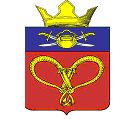 УТВЕРЖДЕНпостановлением администрации Нагавского сельского поселения Котельниковского муниципального района Волгоградской областиот «____» ______ . № ____День неделиРежим работыПонедельник-пятница(кроме нерабочих праздничных дней)08.00 - 17.00 (перерыв 12.00 - 13.00)Суббота, воскресеньеВыходные дни